Still Life Study AssignmentMake the image reach all the way to the edges of the page. Demonstrate what you know about point of view, emphasis, composition, positive and negative space, etc.  This is a two part assignment – your best single item still life and your still life composition. These are to be completed in black and white, using a medium of your choice.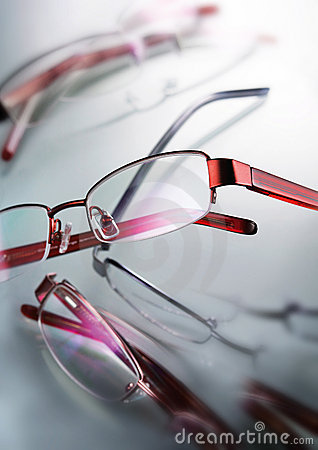 Part 1From this list, choose three different subjects to draw. You will hand in your best of these three drawings.Creative views of your car, bicycle, skateboard, etc. A single flower with all its leaves, etc.A cluttered place close-upA pile of dishes sitting on the sinkYour favorite food with the wrapper included, and product showingA close up set of 3-5 pieces of popped popcornA  close up of the various pieces from a game, the board, box, etc.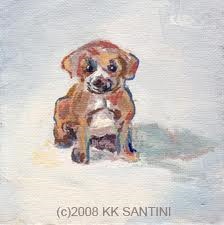 A set of keys and a couple other items from your pocket or purseYour shoes or sandals (off your feet) Your sunglasses and what they reflectYour computer from an angle you do not usually view it, cords and allSomething you view from a prone position looking up at whatever it is
Part 2Arrange three related objects (3 kitchen items, 3 shoes, sports equipment, etc.) into a composition. Draw on one page using a light source and shading 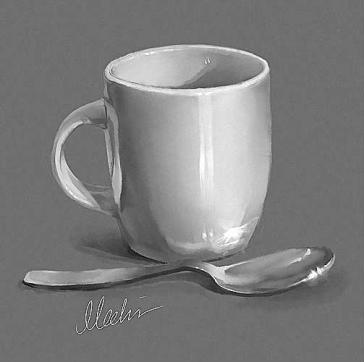 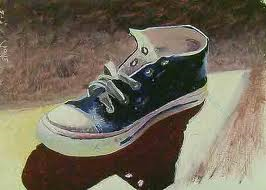 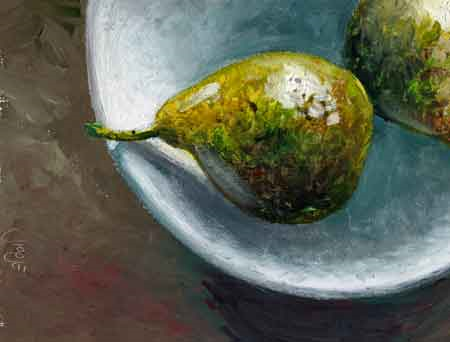 